Требования к обмену информацией о неотложных вызовахНа текущий момент выезды для оказания неотложной медицинской помощи населению осуществляются сотрудниками медицинских организаций (МО), осуществляющих амбулаторную помощь и имеющих прикрепленное население в случае, если вызов неотложной помощи был осуществлен в рабочее время МО. Информация о проведенных мероприятиях вносится в подсистему «Медицинская информационная система (МИС)» Единой медицинской информационно-аналитической системе (далее – МИС ЕМИАС). В случае, если вызов для оказания неотложной помощи поступает в нерабочее время участковых поликлиник, вызов обслуживается средствами станции скорой медицинской помощи (СМП) и фиксируется в системе СМП. Если неотложный вызов поступает в диспетчерскую СМП во время работы МО, он фиксируется в системе СМП для дальнейшей передачи в МИС ЕМИАС. Схема взаимодействия МИС ЕМИАС и системы СМП в части обработки неотложных и экстренных вызовов на дом представлена ниже: 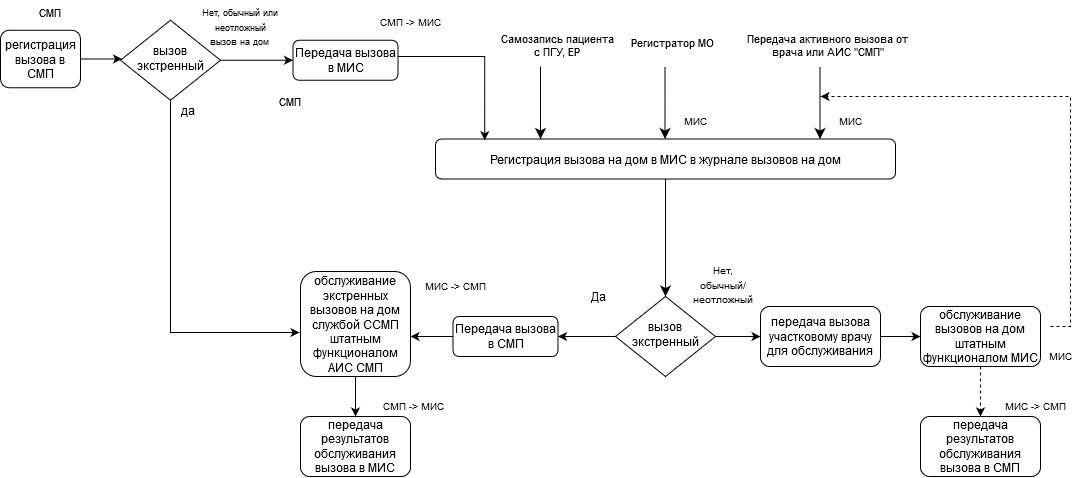 В настоящий момент вызов на дом может быть зарегистрирован несколькими способами:- пациент регистрирует вызов самостоятельно (через портал ЕПГУ, ЕР);- пациент обращается в МО по телефону. В этом случае вызов вносит регистратор МО;- сформирован врачом после посещения пациента на дому для повторного посещения.Сформированный вызов на дом регистрируется в журнале вызовов на дом в МИС ЕМИАС с указанием необходимых данных.В случае если оформлен обычный либо неотложный вызов на дом, он передается участковому врачу или службе неотложной помощи для обслуживания. По итогам оказания услуг врач вносит результаты вызова с помощью штатного функционала МИС ЕМИАС, подписывает осмотр ЭП и направляет данные в ИЭМК, РЭМД. При необходимости в журнале вызовов на дом фиксируется новый активный вызов на дом к пациенту для последующего обслуживания.В случае если при регистрации вызов определен как экстренный, то он должен быть передан в систему СМП посредством вновь создаваемого web-сервиса в МСИ ЕМИАС для автоматического формирования экстренного вызова на основе данных, полученных из МИС ЕМИАС. Далее обслуживание экстренного вызова на дом проводится службой СМП штатным функционалом системы СМП.В случае, если вызов поступил в систему СМП, но по итогам общения с пациентом вызов определен как обычный либо неотложный вызов на дом, то он должен быть принят в ЕМИАС посредством вновь создаваемого web-сервиса для автоматического формирования там вызова на дом на основе данных, переданных из системы СМП.Результаты обслуживания вызова должны быть приняты из системы СМП в МИС ЕМИАС, посредством вновь создаваемого web-сервиса.При вызове врача скорой медицинской помощи (далее – СМП) в системе СМП регистрируется вызов. К пациенту направляется бригада скорой медицинской помощи. Сотрудники СМП осматривают пациента (описывают анамнез, состояние), при необходимости оказывают услуги (ЭКГ, проведение манипуляций и др.). По результатам осмотра пациента принимается решение о госпитализации больного в медицинское учреждение, либо об отказе от госпитализации и передаче больного под наблюдение участкового врача. При принятии решения о госпитализации пациента больного транспортируют в МО госпитализации. Интеграция МИС ЕМИАС и системы СМП в части получения из системы СМП в МИС ЕМИАС направления на госпитализацию.При принятии решения о необходимости госпитализации пациента из системы СМП в МИС ЕМИАС передаются сведения о пациенте для автоматической регистрации Направления на госпитализацию в Журнале приемного покоя МО госпитализации. Сотрудник приемного покоя может ознакомиться с историей заболеваний пациентов, зарегистрированных в МИС ЕМИАС ранее, но информации об оказанной медпомощи специалистами СМП в МИС ЕМИАС нет. В связи с этим необходимо реализовать возможность получения информации об оказанной службой СМП помощи в МИС ЕМИАС из системы СМП. Таблица 1 – Состав данных пакета с информацией о госпитализации (метод addPatHospJournal)Передача данных о состоянии госпитализации из СМП в МИС ЕМИАС.При смене состояния госпитализации в системе СМП в МИС ЕМИАС отправляется соответствующее сообщение.Состав данных метода (запроса addPatHospJournalState) представлен в таблице.Таблица 2 – Состав данных пакета с информацией о состоянии госпитализации (метод addPatHospJournalState)При взаимодействии в МИС ЕМИАС должно осуществляться логирование работы сервисов интеграции  с системой СМП.Таблица 3 – Состав данных пакета с информацией о неотложном вызове (метод addActiveCall)Ответ по сервисуПри взаимодействии в МИС ЕМИАС должно осуществляться логирование работы сервисов интеграции  с системой СМП Таблица 4 – Состав данных пакета с информацией о результате обработки неотложного вызова (метод addMisActiveCallResult)Ответ по сервисуПри взаимодействии в МИС ЕМИАС должно осуществляться логирование работы сервисов интеграции  с системой СМП.Реализация сервиса получения в МИС ЕМИАС из Системы СМП результатов оказания помощиПри сохранении врачом внесенного результата оказания помощи в системы СМП штатным образом в МИС ЕМИАС по данному вызову должна быть получена информация по результатам вызова из системы СМП согласно таблице соответствия.Таблица 5 – Состав данных пакета с информацией о результате обработки неотложного вызова в Системе СМП (метод addSMPCallResult)Обмен информацией об активных вызовахПроцесс обмена данными между МИС ЕМИАС и системой СМП в части формирования активных вызовов на дом представлен ниже: 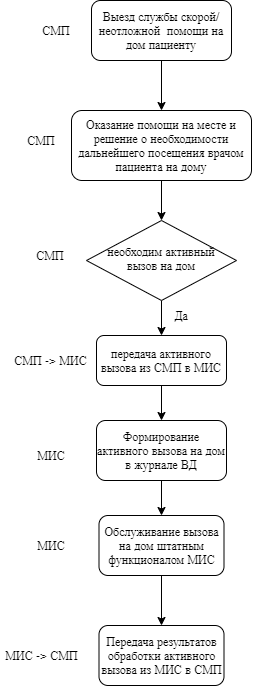 При регистрации вызова скорой медицинской помощи в системе СМП диспетчер службы направляет бригаду медработников с автотранспортом на вызов. Бригада осуществляет выезд к пациентам с фиксацией времени выезда, результатов оказания медицинской помощи, персональной информации о пациенте через нативное приложение «Мобильный АРМ» системы СМП. Все передвижения мобильной бригады фиксируются в системе в режиме времени, близкому к реальному, посредством трекеров ГЛОНАСС, установленных на каждом автомобиле службы СМП. Врач осматривает пациента и фиксирует данные осмотра. Результаты вызова вносятся в карту вызова в системе СМП и принимается дальнейшее решение о действиях с пациентом.Если по итогам осмотра определена необходимость самостоятельного лечения пациента на основе рекомендаций врача и последующей повторной явки врача на дом пациенту на следующий день (или через период) для осмотра пациента на дому, либо при отказе пациента от госпитализации, вне зависимости от типа вызова, то при закрытии карты вызова, посредством специальных web-сервисов, должны передаться из  системы СМП в МИС ЕМИАС данные, необходимые для формирования активного вызова в МИС ЕМИАС. На основании полученных данных в МИС ЕМИАС в журнале вызовов на дом автоматически формируется активный вызов на дом с заполненными данными, полученными из системы СМП. Дальнейшая работа с вызовом на дом ведется с помощью штатного функционала МИС ЕМИАС.При отказе пациента (или иным причинам) от дальнейшего посещения врачом, либо по итогам внесения результатов обслуживания активного вызова врачом поликлиники в МИС ЕМИАС информация о итогах активного вызова, поступившего из системы СМП, должна в автоматическом режиме посредством web-сервиса передаться из МИС ЕМИАС в систему СМП.Для реализации описанного выше процесса необходимо:Реализовать в МИС ЕМИАС сервис приема из системы СМП информации по формированию активного вызова на дом. В случае, если в системе СМП при внесении результатов обслуживания вызова значение параметра «Необходимость активного вызова» установлено в значении «Да», то с помощью специального web-сервиса в МИС ЕМИАС должны быть получены данные для формирования активного вызова на дом. Данные в МИС ЕМИАС отправляются по завершению обслуживания вызова бригадой и сохранения в системе СМП данных по вызову. В системе СМП  у пользователя есть возможность выбирать МО вызова на дом, в журнале вызовов которой сформируется активный вызов. В случае, если МО вызова по какой-то причине не указано в системе СМП, то при поступлении данных передачи в МИС ЕМИАС вызов должен иметь возможность автоматической регистрации в журнале вызовов на дом в МО, к которому данный пациент прикреплен.Состав данных пакета описан в таблице 3 (Метод addActiveCall).При взаимодействии в МИС ЕМИАС должно осуществляться логирование работы сервисов интеграции с системой СМП.После получения данных по формированию активного вызова на дом от системы СМП в МИС ЕМИАС должна создаться запись вызова на дом в «Журнале вызовов на дом» по схеме, на основе таблицы соответствия, согласованной сторонами. Алгоритм формирования строки вызова:Должен быть осуществлен поиск пациента в МИС ЕМИАС, для которого будет сформирован активный вызов на дом в журнале вызовов на дом.Идентификация пациента в МИС ЕМИАС должна производиться поочередно:1. по параметру «Идентификатор пациента» (misID)2. по параметру «СНИЛС» (snils)3. по параметру «Полис» (polis)4. по параметрам «Фамилия» (surname), «Имя» (name), «Отчество» (otch), «Дата рождения» (birthdate).В случае, если идентификация пациента не произведена ни по одному из параметров в МИС ЕМИАС должна быть создана новая запись с данными по пациенту, полученными из системы СМП.В результате идентификации пациента должен отобразиться сформированный в ЕМИАС активный вызов на дом с заполнением полей на основе таблицы соответствия, согласованной сторонами.После передачи информации в МИС ЕМИАС по активному вызову работа с созданным вызовом ведется в рамках штатного функционала работы в МИС ЕМИАС.Должен быть реализован сервис передачи данных из МИС ЕМИАС в систему СМП информации о статусах обработки активного вызова на дом. При сохранении врачом внесенного результата вызова на дом в МИС ЕМИАС штатным образом в систему СМП по данному вызову (при условии, что в поле «Инициатор вызова» установлено значение «скорая медпомощь», в поле «Тип вызова» установлено значение «Активное» и в поле «Вызов принял» установлено значение «Интеграция») должна быть передана информация по результатам вызова согласно таблице соответствия, согласованной сторонами, и значением поля «Статус обработки» - Вызов обработан.В случае штатной отмены вызова – пациентом или врачом/регистратором (при условии, что в поле «Инициатор вызова» установлено значение «скорая медпомощь», в поле «тип вызова» установлено значение «Активное» и в поле «Вызов принял» установлено значение «Интеграция») в систему СМП должна быть передана информация по результатам вызова согласно таблице соответствия, согласованной сторонами, и значением поля «Статус обработки» - Вызов отменен.Состав данных пакета описан в таблице 4 (Метод addMisActiveCallResult)Получение данных для формирования талона на оплату в системе ОМС (метод addSMPCallData)При заполнении информации о вызове в системе СМП и закрытии карты вызова должна осуществляться передача данных талона на оплату в системе ОМС в МИС ЕМИАС для дальнейшего включения данного вызова в реестр счетов ОМС, формируемый в МИС ЕМИАС.При взаимодействии в МИС ЕМИАС должно осуществляться логирование работы сервисов интеграции с системой СМП.Для получения данных талона на оплату в системе ОМС в МИС ЕМИАС требуется реализовать сервис, реализующий получение следующих данных:Состав информации может быть скорректирован по согласованию с Исполнителем.Описание метода поиска пациентов.Оператор или врач бригады СМП имеют возможность осуществлять поиск пациентов в МИС ЕМИАС.Состав данных пакета-запроса поиска пациента (метод patSearch). Инициатор запроса – система СМП:Ответ от МИС ЕМИАС:Описание метода получения информации об оказании медицинской помощи из ЭМК пациента.Состав данных пакета-запроса поиска случаев оказания медицинской помощи из ЭМК (метод medicalCasesSearch). Инициатор запроса – система СМП:Ответ:Описание метода получения информации о свободном коечном фонде.Состав данных пакета-запроса получения свободного коечного фонда (метод bedFundSearch). Инициатор запроса – система СМП:Ответ:Название поляПоле в soap-запросеПоле в soap-запросеТипТипОбязательностьОбязательностьКомментарийКомментарийИдентификатор вызова СМПmisReferralGUIDmisReferralGUIDguidguidДаДаНомер вызова СМПНомер вызова СМПcallNumcallNumstringstringДаДаДата и время приёма вызоваДата и время приёма вызоваcallDatecallDatedatetimedatetimeДаДаВремя принятия вызова диспетчером СМПДата и время начала транспортировкиДата и время начала транспортировкиtransportDatetransportDatedatetimedatetimeДаДаВремя принятия решения о транспортировке пациента в стационарМО госпитализацииМО госпитализацииlpulpustringstringДаДаЦелевая МО, куда происходит госпитализацияПодразделение МО госпитализацииПодразделение МО госпитализацииlpuDepartmentlpuDepartmentstringstringНетНетКод СМП, осуществляющей перевозкуКод СМП, осуществляющей перевозкуsourceOrgsourceOrgstringstringДаДаКод подразделения СМП, осуществляющей перевозкуКод подразделения СМП, осуществляющей перевозкуsourceOrgDepartmentsourceOrgDepartmentstringstringНетНетМесто вызоваМесто вызоваcallPlacecallPlacestringstringНетНетМесто вызова, откуда забрали пациента для транспортировки в стационарПричина вызоваПричина вызоваcallReasoncallReasonstringstringДаДаИсходная причина вызова при регистрации в СМПТип транспортировкиТип транспортировкиtransferTypetransferTypestringstringНетНетФИО врача бригады СМПФИО врача бригады СМПbrigadeHeadFIObrigadeHeadFIOstringstringДаДаНомер бригады СМПНомер бригады СМПbrigadeNumberbrigadeNumberstringstringДаДаОказанная помощьОказанная помощьprovideAssistprovideAssiststringstringНетНетПрофиль койки госпитализацииПрофиль койки госпитализацииdepProfdepProfstringstringНетНетКод профиля койки госпитализацииКод профиля койки госпитализацииdepProfCodedepProfCodestringstringНетНетПризнак критического состояния пациентаПризнак критического состояния пациентаisCriticalisCriticalbooleanbooleanНетНетФамилияФамилияsurnamesurnameНетНетИмяИмяfirstnamefirstnamestringstringНетНетОтчествоОтчествоlastnamelastnamestringstringНетНетПолПолsexPatsexPatintegerintegerНетНетПринимает значения: 1-Мужской 2-Женский 3-Не определенДата рождения Дата рождения birthdatebirthdatedatedateНетНетСНИЛССНИЛСsnilssnilsstringstringНетНетПолис(серия)Полис(серия)polSerpolSerstringstringНетНетПолис(номер)Полис(номер)polNumpolNumstringstringНетНетТип полисаТип полисаpolisTypepolisTypeintegerintegerНетНетВ кодировке справочника ОМСДиагноз МКБmkbDiagmkbDiagstringstringНетНетДиагноз, поставленный врачом бригадыДиагноз, поставленный врачом бригадыТекстовое описание диагнозаtxtDiagtxtDiagstringstringНетНетДиагноз МКБ осложненияmkbDiagComplmkbDiagComplstringstringНетНетТекстовое описание диагноза осложненияtxtDiagCompltxtDiagComplstringstringНетНетКомментарийnotenotestringstringНетНетНазвание поляПоле в soap-запросеПоле в soap-запросеТипТипОбязательностьОбязательностьКомментарийКомментарийИдентификатор вызова СМПmisReferralGUIDmisReferralGUIDguidguidДаДаДата и время статусаДата и время статусаstateTimestateTimedatetimedatetimeДаДаМО госпитализацииМО госпитализацииlpulpustringstringДаДаЦелевая МО, куда происходит госпитализацияПодразделение МО госпитализацииПодразделение МО госпитализацииlpuDepartmentlpuDepartmentstringstringНетНетКод статуса транспортировки пациентаКод статуса транспортировки пациентаstateCodestateCodeintegerintegerДаДаКод статуса транспортировки пациента.1 – процесс госпитализации2 – прибытие в целевую МОПризнак отмены госпитализации со стороны СМППризнак отмены госпитализации со стороны СМПisCancelisCancelbooleanbooleanДаДаПричина отмены госпитализации со стороны СМППричина отмены госпитализации со стороны СМПcancelReasoncancelReasonstringstringНетНетКоординаты местонахождения бригады скорой помощи (широта, WGS 84)Координаты местонахождения бригады скорой помощи (широта, WGS 84)brigadeLatbrigadeLatdoubledoubleНетНетКоординаты местонахождения бригады скорой помощи (долгота, WGS 84)Координаты местонахождения бригады скорой помощи (долгота, WGS 84)brigadeLonbrigadeLondoubledoubleНетНетПризнак въезда автомобиля скорой помощи в зону контроля целевой МОПризнак въезда автомобиля скорой помощи в зону контроля целевой МОisNearisNearbooleanbooleanНетНетНазвание поляПоле в soap-запросеТипОбязательностьКомментарийИдентификатор направленияmisReferralIDbigintНетВ кодировке в СМПОсновной глобальный идентификатор направления(GUID)misReferralGUIDguidДаВ кодировке в СМПИдентификатор пациентаagentIDbigintНетВ кодировке в МИС ЕМИАСДата/время создания объекта направления в СМПcreationTimedatetimeДаТип вызоваtypeCallvarchar(15)ДаВыбирается из значений «Актив», «НМП»«Вызов на дом»Фамилияsurnamevarchar(40)ДаИмяfirstnamevarchar(40)ДаОтчествоlastnamevarchar(40)НетПолsexintegerНетПринимает значения: 1-Мужской 2-Женский 3-Не определенДата рождения birthdatedateДаСНИЛСsnilsnumber(11)НетПолисpolisnumber(41)НетТип полисаpolisTypenumber(2)НетВ кодировке справочника ОМСКод значения «Социальное положение»socialStatevarchar(20)Нет В кодировке справочника ОМСКонтактыphonevarchar(50)НетЕсли несколько телефонов у пациента, то они должны указываться через «;»Диагноз МКБmkbDiagvarchar(5)НетУказывается код из справочника МКБ-10Диагноз текстомtxtDiagvarchar(145)НетУказывается текстовая формулировка диагнозаДополнительноdopInfovarchar(150)НетУказывается дополнительная информацияАдрес вызоваadressCallvarchar(150)ДаМО оформления вызоваlpubigintНетКод мед. организации в кодировке федерального справочника ОМСНазвание поляПоле в soap-запросеТипОбязательностьКомментарийИдентификатор направленияmisReferralIDbigintНетВ кодировке в СМПОсновной глобальный идентификатор направления(GUID)misReferralGUIDguidДаВ кодировке СМПСтатус приема данныхstatusbooleanДаЕсли удачно – true. Если ошибка - falseТекст ошибкиerrorTextvarchar(1024)НетНазвание поляПоле в soap-запросеТипОбязательностьКомментарийИдентификатор направленияmisReferralIDbigintНетВ кодировке в СМПОсновной глобальный идентификатор направления(GUID)misReferralGUIDguidДаВ кодировке в СМПСтатус обработкиstatusintegerДа1 - Вызов обработан2 - Вызов отмененДата посещения visitDatedateНетПередается дата оказания услуги «Вызов на дом» после внесения в ЕМИАСрезультатов оказания. Диагноз МКБmkbDiagvarchar(5)НетУказывается код из справочника МКБ-10Диагноз текстом txtDiagvarchar(145)НетУказывается текстовая формулировка диагнозаДополнительно dopInfovarchar(150)НетВ случае отмены вызова указывается суммарная информация из полей ЕМИАС: 1. Значение поля «Причина отмены вызова» + значение поля «Время отмены вызова» + описание из поля «Причины отмены вызова»Название поляПоле в soap-запросеТипОбязательностьКомментарийИдентификатор направленияmisReferralIDbigintНетВ кодировке в СМПОсновной глобальный идентификатор направления(GUID)misReferralGUIDguidДаВ кодировке СМПСтатус приема данныхstatusbooleanДаЕсли удачно – true. Если ошибка - falseТекст ошибкиerrorTextvarchar(200)НетНазвание поляПоле в soap-запросеПоле в soap-запросеТипТипОбязатель-ностьОбязатель-ностьКомментарийКомментарийОсновной глобальный идентификатор направления(GUID)misReferralGUIDmisReferralGUIDguidguidДаДаВ кодировке той системы, где впервые был зарегистрирован вызовВ кодировке той системы, где впервые был зарегистрирован вызовИдентификатор пациентаИдентификатор пациентаagentIDagentIDbigintbigintНетНетВ кодировке в МИС ЕМИАСФамилияФамилияsurnamesurnamevarchar(40)varchar(40)ДаДаИмяИмяfirstnamefirstnamevarchar(40)varchar(40)ДаДаОтчествоОтчествоlastnamelastnamevarchar(40)varchar(40)НетНетПолПолsexsexintegerintegerНетНетПринимает значения: 1-Мужской 2-Женский 3-Не определенДата рождения Дата рождения birthdatebirthdatedatedateДаДаСНИЛССНИЛСsnilssnilsnumber(11)number(11)НетНетПолисПолисpolispolisnumber(41)number(41)НетНетТип полисаТип полисаpolisTypepolisTypenumber(2)number(2)НетНетВ кодировке справочника ОМСМО оказания вызоваlpulpuvarchar(6)varchar(6)      Да      ДаВ кодировке справочника мед. организаций ОМСВ кодировке справочника мед. организаций ОМСЖалобыcomplaintscomplaintsТ(max)Т(max)НетНетАнамнезanamnesisanamnesisТ(max)Т(max)НетНетСостояние пациентаpatConditionpatConditionТТНетНетТемпература доtemperatureBeforetemperatureBeforeS (10)S (10)НетНетАД систолическое доadsBeforeadsBeforeS(10)S(10)НетНетАД диастолическое доaddBeforeaddBeforeS(10)S(10)НетНетЧСС доchssBeforechssBeforeS(10)S(10)НетНетЭКГ заключениеekgekgТТНетНетЛокальный статусlocStatelocStateТ(max)Т(max)НетНетДиагнозmkbDiagmkbDiagТТДаДаДиагноз текстtxtDiagtxtDiagS(256)S(256)НетНетДата и время смертиdeathDateTimedeathDateTimeDateTimeDateTimeНетНетОказанная помощь на местеprovideAssistanceprovideAssistanceS(500)S(500)НетНетИспользованные медикаментыusedMedicinesusedMedicinesТ(255)Т(255)НетНетЭффект от проведенной терапииtherapyEffecttherapyEffectТТНетНетОсложнениеcomplicationscomplicationsТТНетНетНазвание поляПоле в soap-запросеТипОбяз.GUID карты вызова СМПguidvarchar(36)ДаДата и время сохранения/редактирования карты вызова в базе данных системы СМПupdatedTimedatetimeДаПризнак удаления карты вызова в системе СМПisDeletedbooleanДаНомер вызова за деньnumbervarchar(30)ДаНомер вызова за годnumberYearvarchar(30)ДаВрач(главный врач бригады СМП)brigadeHeadSNILSvarchar(11)ДаФельдшер, принявший вызовacceptMedPersonalSNILSvarchar(11)НетПодстанция СМП, оказавшая медицинскую помощь. Код в кодировке ОМС(F003)stationCodevarchar(6)ДаПодразделение СМПsubdivisionvarchar(6)Номер бригады СМПemergencyTeamNumberstringДаПрофиль бригады СМПemergencyTeamSpecintegerДаВремя приема вызоваacceptTimedatetimeДаВремя прибытия на место вызоваarrivalTimedatetimeДаВремя окончания вызоваendingTimedatetimeДаКод населенного пункта адреса вызова по классификатору ФИАСcityFIASuuidКод населенного пункта адреса вызова по классификатору КЛАДРcityKLADRvarchar(13)Код  улицы адреса вызова по классификатору ФИАСstreetFIASuuidКод  улицы адреса вызова по классификатору КЛАДРstreetKLADRvarchar(17)Номер домаhousestringКорпусcorpusstringКвартираflatstringФамилия пациентаsurnamevarchar(40)ДаИмя пациентаfirstnamevarchar(40)ДаОтчество пациентаsecnamevarchar(40)Дата рождения пациента (yyyy-MM-dd)birthdaydateДаПол пациента. 1-Муж. 2-Жен.sexintegerДаФамилия представителяrepresentativeSurnamevarchar(40)Имя представителяrepresentativeFirstnamevarchar(40)Отчество представителяrepresentativeSecnamevarchar(40)Дата рождения представителя (yyyy-MM-dd)representativeBirthdaydateПол представителя. 1-Муж. 2-Жен.representativeSexintegerТип полиса в кодировке ОМС(F008)polisTypeintegerДаСерия полисаpolisSeriesstringНомер полисаpolisNumberstringДаЕдиный номер полисаpolisFederalNumberstringРеестровый номер СМО по справочнику F002smostringТип документа, удостоверяющего личность в кодировке ОМСdocumentTypestringСерия документа, удостоверяющего личностьdocumentSeriesstringНомер документа, удостоверяющего личностьdocumentNumberstringСНИЛСsnilsvarchar(11)Контактный номер телефонаphonestringОсновной диагноз (код МКБ-10)diagvarchar(10)ДаСопутствующий диагноз (код МКБ-10)diagAccompvarchar(10)Диагноз осложнения (код МКБ-10)diagComplvarchar(10)Причина обращения(повод)callCausevarchar(30)ДаУсловия оказания помощи. 3- Амбулаторно; 4 - Вне медицинской организацииconditionsMedicalCareintegerДаРезультат выездаresultvarchar(3)ДаИсход. 401  - Улучшение; 402 – Без эффекта; 403 - Ухудшениеconclusionvarchar(3)ДаНаименованиеТип данныхОписаниеReqType intТип запроса (1 — поиск по ФИО и дате рождения; 2 — поиск по СНИЛС); 3 — поиск по документам, удостоверяющим личность; 4 — поиск по полису ОМС.IDCallintИдентификатор вызова в СМПSurnamestringФамилияFirstnamestringИмяLastnamestringОтчествоBirthdatedateTimeДата рожденияSNILSintСНИЛСIdentDocs->DocType intТип документа удостоверяющего личность IdentDocs->DocSer stringСерия документа удостоверяющего личностьIdentDocs->DocNum stringНомер документа удостоверяющего личностьMedDocs->DocType intТип полиса ОМСMedDocs->DocSerstringСерия полиса ОМСMedDocs->DocNum stringНомер полиса ОМСНаименованиеТип данныхОписаниеAgentID intИдентификатор контрагента в МИСSurname stringФамилия пациентаFirstname stringИмя пациентаLastname stringОтчество пациентаBirthdate dateTimeДата рождения пациентаSex booleanПол (0-женский, 1-мужской)Данные полиса ОМСДанные полиса ОМСДанные полиса ОМСInsPolisArr→InsPolis->PSer stringСерия полиса ОМСInsPolisArr→InsPolis->PNum stringНомер полиса ОМСInsPolisArr→InsPolis->PWhen dateTimeДата выдачи полиса ОМСInsPolisArr→InsPolis->PWhoCode stringКод организации, выдавшей полис ОМСInsPolisArr→InsPolis->PWhoName stringНаименование организации, выдавшей полис ОМСДокумент удостоверяющий личностьДокумент удостоверяющий личностьДокумент удостоверяющий личностьAgentDocsArr→AgentDocs->PDSer stringСерия документаAgentDocsArr→AgentDocs->PDNumb stringНомер документаAgentDocsArr→AgentDocs->PDWhen dateTimeДата выдачи документаAgentDocsArr→AgentDocs->PDWhoDiv stringКем выдан документ (подразделение)AgentDocsArr→AgentDocs->PDWho stringКем выдан документAgentDocsArr→AgentDocs->PDTypeCode stringТип документа кодAgentDocsArr→AgentDocs->PDTypeName stringТип документа наименованиеAgentDocsArr→AgentDocs->PDType stringТип документа идентификатор справочникаAgentDocsArr→AgentDocs->Citizenship stringГражданствоАдресАдресАдресAddressRegArr→AddressReg->type_code stringТип адреса (1 — регистрации, 2 — проживания, 3 — регистрации совпадает с адресом проживания)AddressRegArr→AddressReg->type_name stringТип регистрации (наименование)AddressRegArr→AddressReg->locality stringМестоположение (наименование населенного пункта)AddressRegArr→AddressReg->localityKladr intМестоположение — код КЛАДРAddressRegArr→AddressReg->localityKladrLvlintМестоположение — уровень КЛАДРAddressRegArr→AddressReg->Street stringНаименование улицыAddressRegArr→AddressReg->StreetKladr intУлица — код КЛАДРAddressRegArr→AddressReg->GEO_FULL stringПолное местоположение с точностью до улицыAddressRegArr→AddressReg->House stringНомер домаAddressRegArr→AddressReg->HouseLit stringЛитера номера домаAddressRegArr→AddressReg->HouseBlock stringКорпус домаAddressRegArr→AddressReg->Apartment stringНомер квартирыAddressRegArr→AddressReg->ApartmentLit stringЛитера номера квартирыAddressRegArr→AddressReg->PostIndex intИндексAddressRegArr→AddressReg->RegistrationDate dateTimeДействует сДанные по прикреплениюДанные по прикреплениюДанные по прикреплениюAgentRegArr→AgentReg->RegPurposeCode stringТип прикрепления кодAgentRegArr→AgentReg->RegPurposeName stringТип прикрепления наименование AgentRegArr→AgentReg->LpuRegName stringНаименование учреждения прикрепленияAgentRegArr→AgentReg->LpuReg intИдентификатор учреждения прикрепленияАллергоанамнезАллергоанамнезАллергоанамнезIntolToDrugsArr→IntolToDrugs->IsFixedFromDocbooleanЗафиксирован: 1 - на основе мед.документации,0 – со слов пациентаIntolToDrugsArr→IntolToDrugs->IsAllergybooleanАллергия: 0 - непереносимость,1 - аллергия IntolToDrugsArr→IntolToDrugs->ReactionDetailsstringРеакция: Дополнительная информацияIntolToDrugsArr→IntolToDrugs->ATXstringАнатомно-терапевтически-химическая классификацияIntolToDrugsArr→IntolToDrugs->ATXNamestringАнатомно-терапевтически-химическая классификация - наименованиеIntolToDrugsArr→IntolToDrugs->MNNstringМННIntolToDrugsArr→IntolToDrugs->NombasestringМННIntolToDrugsArr→IntolToDrugs->NomabaseNamestringТорговое наименованиеIntolToDrugsArr→IntolToDrugs->MedFormstringЛекарственная формаIntolToDrugsArr→IntolToDrugs->MedFormNamestringЛекарственная форма - наименованиеIntolToDrugsArr→IntolToDrugs->AllergenDetailsstringАллерген: Дополнительная информацияIntolToDrugsArr→IntolToDrugs->BeginDatedateTimeДействует сIntolToDrugsArr→IntolToDrugs->EndDatedateTimeДействует поХронические заболеванияХронические заболеванияХронические заболеванияChronicDiseaseArr→ChronicDisease->MKBCodestringМКБ кодChronicDiseaseArr→ChronicDisease->MKBNamestringРасшифровка МКБChronicDiseaseArr→ChronicDisease->DCNamestringХарактер заболеванияChronicDiseaseArr→ChronicDisease->DTNamestringТип заболеванияChronicDiseaseArr→ChronicDisease->DiagDatedateTimeДата диагнозаРегулярно принимаемые препаратыРегулярно принимаемые препаратыРегулярно принимаемые препаратыregularMedicaments→regularMedicament→idstringИдентификатор препаратаregularMedicaments→regularMedicament→namestringНаименование препарата в МИСregularMedicaments→regularMedicament→dailyDosestringСуточная дозаregularMedicaments→regularMedicament→dateBegindateДата начала приёмаНаименованиеТип данныхОписаниеagentIDstringИдентификатор пациента в кодировке МИСbeginDatedateНачальная дата поискаendDatedateКонечная дата поискаНаименованиеТип данныхОписаниеМассив случаевМассив случаевМассив случаевсaseIDstringИдентификатор случаясaseTypeNamestringТип случаяopenDatedateTimeДата и время открытия случая в МИСcloseDatedateTimeДата и время закрытия случая в МИСlpuCodestringКод ЛПУlpuNamestringНазвание ЛПУdiagnosisCodestringКод диагноза по МКБdiagnosisNamestringКод диагноза по МКБ + названиеresultstringРезультат случаяnotestringПримечание/описание случая в произвольной текстовой формеНаименованиеТип данныхОписаниеlpustringИдентификатор ЛПУ с коечным фондом в кодировке ОМСНаименованиеТип данныхОписаниеlpustringИдентификатор ЛПУ с коечным фондом в кодировке ОМСlpuNamestringНаименование ЛПУМассив профилей коек(bedProfileFund)Массив профилей коек(bedProfileFund)Массив профилей коек(bedProfileFund)bedMedCareProfilestringКод профиля в кодировке ОМСbedMedCareProfileNamestringНаименование профиляemptyBedsintКоличество свободных коек